					        Specialists’ Newsletter- August 2015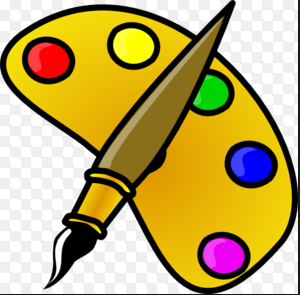 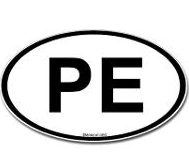 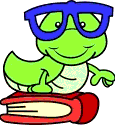 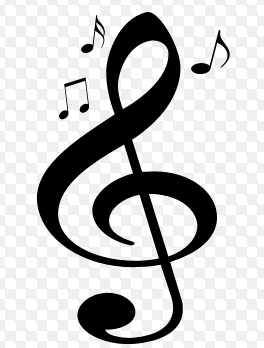 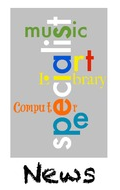 